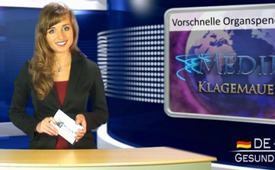 Vorschnelle Organspendepraxis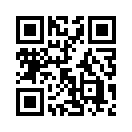 Die Mutter meines
Freundes erlitt einen Schlaganfall
und war schon so gut
wie klinisch tot. Die Ärzte
wollten daher die Maschinen
abschalten und ...Die Mutter meines
Freundes erlitt einen Schlaganfall
und war schon so gut
wie klinisch tot. Die Ärzte
wollten daher die Maschinen
abschalten und fragten bereits
nach der Einwilligung zur Organspende!
Ein Organspendeausweis
wäre hier ihr sicherer
Tod gewesen! Doch so mussten
sie noch auf die Einwilligung
meines Freundes warten.
Nach der Untersuchung am
nächsten Vormittag zeigte die
Mutter jedoch wieder Reflexe
und wurde daraufhin endlich
notoperiert. Allein die Tatsache,
dass sie diese Nacht überstanden
hatte, war schon ein
medizinisches Wunder! Nach
weiteren Operationen und Reha-
Aufenthalten ist die Mutter
meines Freundes heute wieder
weitgehend genesen. Ich kann
daher die Vorbehalte gegenüber
der vorschnellen Organspendepraxis
nur bestätigen.von bm.Quellen:LeserbriefzusendungDas könnte Sie auch interessieren:#Organspende - www.kla.tv/OrganspendeKla.TV – Die anderen Nachrichten ... frei – unabhängig – unzensiert ...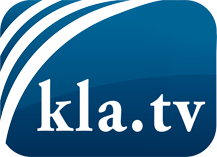 was die Medien nicht verschweigen sollten ...wenig Gehörtes vom Volk, für das Volk ...tägliche News ab 19:45 Uhr auf www.kla.tvDranbleiben lohnt sich!Kostenloses Abonnement mit wöchentlichen News per E-Mail erhalten Sie unter: www.kla.tv/aboSicherheitshinweis:Gegenstimmen werden leider immer weiter zensiert und unterdrückt. Solange wir nicht gemäß den Interessen und Ideologien der Systempresse berichten, müssen wir jederzeit damit rechnen, dass Vorwände gesucht werden, um Kla.TV zu sperren oder zu schaden.Vernetzen Sie sich darum heute noch internetunabhängig!
Klicken Sie hier: www.kla.tv/vernetzungLizenz:    Creative Commons-Lizenz mit Namensnennung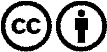 Verbreitung und Wiederaufbereitung ist mit Namensnennung erwünscht! Das Material darf jedoch nicht aus dem Kontext gerissen präsentiert werden. Mit öffentlichen Geldern (GEZ, Serafe, GIS, ...) finanzierte Institutionen ist die Verwendung ohne Rückfrage untersagt. Verstöße können strafrechtlich verfolgt werden.